Қосымша №11. ТОП. Графиктік редактор дегеніміз не?Компьютер графикалық кескіндерді салудың ең қолайлы және қуатты құралы болып табылады. Графикалық кескіндермен жұмыс істейтін Windows қолданбаларын графиктік редакторлер деп атайды. 
Графикалық редактор графикалық бейнелерді жасауға және редакциялауға 
арналған.
Редактор:
1. Құрал-саймандар мен бояуларды қолдана отырып, сурет салуға;
2. Суреттерді бөлек бөліктерден құрастыруға;
3. Суретке мәтінді енгізу және қалыптастыруға;
4. Бар графикалық объектілерді түзетуге;
5. Схемаларды сызуға және т.б. мүмкіндік береді
PAINT сурет салу бағдарламасы әр түрлі графикалық кескіндерді салуға,оны өңдеуге мүмкіндік береді. Бұл бағдарламаның көмегімен қарапайым суреттен бастап, күрделі графикалық шығармаларға дейін жасауға болады. 
PAINT бағдарламасында өзіміз сурет салуымызға Windows –тің басқа қолданбаларынан алмастыру буферіне көшірілген дайын суреттерді мәтінге қоюға,сондай-ақ сканердің көмегімен алынған күрделі кескіндерді енгізуге болады.
Редакторды іске қосу үшін:
a. Іске қосу (пуск) батырмасын шертеміз.
b. Бас менюден Программалар (Программы) командасын таңдаймыз.
c. Ашылған бағынқы менюден Стандартты командасын таңдаймыз.
d. Келесі бағыныңқы менюден Рaint графикалық редакторын таңдаймыз.
Енді бұл тізбекті мына түрде жазамыз: Іске қосу-Барлық программалар-Стандартты- Рaint (Пуск-Программы-Стандартные-Рaint)
Командалар орындалғаннан кейін, экранда Рaint бағдарламасының терезесі пайда болады.

2 ТОП.Графиктік редактор терезесінің құрылымы қандай?Терезенің үлкен бөлігін бос кеңістік-сурет салу алаңы алады. Оның сол жағында таңбашалар тобы-құралдар тақтасы орналасқан. Терезенің төменгі жағында түстер палитрасы бар. 
Түстер палитрасы
Түстер палитрасының көмегімен екі түрлі түсті таңдауға болады: негізгі-біз онымен сурет салатын түс және қосымша-бұл фон беретін түс. Программаны іске қосқанда, ешқандай әрекет болмаса, келісім бойынша кескіннің түсі-қара, ал фонның түсі ақ болып шығады.
Палитраның сол жағында бірін-бірі жабатын екі квадрат орналасқан. Жоғарғысы сурет түсін көрсетеді. Ол таңдаған түсте тышқанның сол жақ батырмасын шерту арқылы таңдалады. Төменгі квадрат фон түсін көрсетеді, ол үшін таңдаған түсте тышқанның оң жақ батырмасын шерту қажет.3 топ
Сурет салу құралдарының қызметі қандай?
1. Құралды таңдап алу керек.
Рaint бағдарламасында 16 құрал сайман бар. 
1. Қажет аймақты белгілеу құралы, бұл қисық пішінді үзіндіні таңдау қызметін атқарады.
2. белгілеу құралы деп аталады және суреттің тік төртбұрышты үзіндісін таңдау қызметін атқарады.
3. Өшіргіш/түрлі түсті өшіргіш, суреттің белгілі бір бөліктерін өшіруге арналған;
4. Құю құралы, бұл тұйық контурдың ішін кескін немесе фон түсімен бояйды;
5. Түс таңдау құралы, бұл кескіннің немесе оның фонын суреттің кез келген нүктесінің түсіне өзгертеді;
6. Масштаб құралы, бұл суреттің жеке үзінділерін үлкейтуге мүмкіндік береді.
7. Қарандаш, бұл кез келген сызықты әр түрлі қалыңдықта сызуға арналған;
8. Қылқалам, қалаған сызықтарды салуға арналған. 
9. Бүріккіш, пульверизатор эффектісін береді;
10. Жазу, сурет ішіне мәтін орналастырады.
11. Сызық, түзу сызықтар салуға арналған;
12. Қисық, тегістелген, қабаттасқан сызықтар салуға мүмкіндік береді;
13. Тік төртбұрыш, тік төртбұрыштар салуға арналған;
14. Көпбұрыш, кез келген пішінді тұйық көпбұрыштар салады;
15. Эллипс, шеңбер және эллипс салуға арналған;
16. Бұрыштары дөңгеленген тік төртбұрыш, бұрыштары дөңгеленген квадраттар мен тік төртбұрыштар салуға мүмкіндік береді.
2. Сызықтың қалыңдығын, қылқаламның түрін немесе төртбұрыштың типін тағайындау.
Мұны құралдар тақтасының тура астыңғы жағындағы арнайы аймақта жасауға болады. Сызықтардың қалыңдығын бір нүктеден бес нүктеге дейінгі өлшемде салуға және қылқаламның, төртбұрыштың бірнеше түрлерін пайдалануға болады.
3. Кескіннің түсін таңдау.
Сурет салатын түсті таңдау үшін, палитрадағы қажетті түстің төртбұрышына тышқан нұсқағышын орналастырып, сол жақ батрмасын шертеміз.
4. Фонның түсін таңдау.
Фонның түсін таңдау үшін, палитрадағы қажетті түске тышқан нұсқағышын орналастырып, оң жақ батырмасын шертіңдер.Бұл фонды пайдаланып объектілер жасайтын құралдармен жұмыс істеген қажет.

Қосымша №2Paint графиктік редакторы қалай іске қосылады? 
А) Іске қосу→Программалар→Стандартты→ Paint; 
В) Іске қосу→ Стандартты→ Paint; 
С) Программалар→Стандартты→ Paint; 
Д) Іске қосу→Программалар→ Paint. 
2. Paint графиктік редакторының терезесінің құрылымдық элементтерін атаңыз. 
А) Түстер палитрасы; 
В) Жұмыс алаңы, түстер палитрасы; 
С) Тақырып қатары, меню қатары, құрал-саймандар жиынтығы, жұмыс алаңы, түстер палитрасы; 
Д) Жұмыс алаңы, меню қатары, тақырып қатары. 
3. Paint графиктік редакторында қанша құрал бар? 
А) 12; 
В) 16; 
С) 10; 
Д) 8.
4. «Қарындаш» құралының қызметін көрсетіңіз. 
А) Сызықтар салу; 
В) Қисық сызықтар салу; 
С) Әр түрлі геометриялық бейнелерді салу; 
Д) Әр түрлі түсте сызықтар салу. 
5. Негізгі түс қалай таңдалады? 
А) Тышқанның оң жақ батырмасын басу арқылы; 
В) Ешқандай батырманы баспай таңдауға болады; 
С) Тышқанның сол жақ батырмасын басу арқылы; 
Д) Екі батырманы қатар басу арқылы. 
6. Фондық түс қалай таңдалады? 
А) Тышқанның оң жақ батырмасын басу арқылы; 
В) Ешқандай батырманы баспай таңдауға болады; 
С) Тышқанның сол жақ батырмасын басу арқылы; 
Д) Екі батырманы қатар басу арқылы. 
7. Түстер палитрасын өзгерту қалай жүзеге асырылады? 
А) Палитра→ Палитраны өзгерту; 
В) Түр→ Палитра; 
С) Файл → Палитраны өзгерту; 
Д) Түр→ Палитраны өзгерту, 
8. Құралдар жиынтығы мен «Палитра» қандай менюде орналасқан? 
А) Түзету; 
В) Түр немесе Файл 
С) Түр; 
Д) Түзету немес Түр 
9. Құю (Заливка) құралы қандай қызмет атқарады? 
А) Кескін мен фон түсін бояйды; 
В) Төртбұрыш салу; 
С) Мәтін енгізу; 
Д) Түзу сызықтар салу 
10. Paint графиктік редакторында файлдың типі қандай болады?
А) doс; 
Б) .bmр; 
В) .txt;
С) .ехe.Қосымша №3Бағалау парағы№ Оқушының аты-жөні «Paint графиктік  бағдарламасында практикалық жұмыс» тақырыбы бойынша сабақ рефлексиясыНегізгі мақсат: оқушылардың тарау бойынша алған білімдерін бекіту, жинақтау және білімдерін тексеру.Сабақ барысында оқушының өткізген күні немесе істеген жұмысы жайлы айтқысы, ойымен бөліскісі келетіндей психологиялық ахуал жасауға тырыстым. «Қысқы ертегі» бейне-ролигі арқылы оқушылардың көңіл-күйлерін көтеру, топтағы рөльдерді бөлу және сабақта бағалау критерийлерін бірлесе құру арқылы оқушылардың өз ойларын еркін ортаға салуларына ықпал жасалды. Сабақ барысында оқушылардың көпшілігі белсенді қатысты.Оқушылардан үй тапсырмасын сұрақ- жауап әдісі арқылы диалог орната отырып тексердім. Топтық жұмыс арқылы оқушының ой-өрісіне шектеу қоймай, «тыныш оқушы» формасынан белсенді оқушыға айналдыруға тырыстым. Бұл өз нәтижесін берді. Топта барлық оқушылар белсенді жұмыс атқарды, әсіресе көп сөйлемейтін кейбір оқушылар өз пікірлерін ортаға салып, қарым-қатынасқа түсуге  тырысты. Бірақ барлық топ жақсы жұмыс жасады деп айта алмаймын, себебі 3 топ мүшелері өздеріне берілген тапсырманы толық орындамады, оған себеп топқа бөлу кезеңінде оқу озаттары мен екпенділері екі топқа жиналып үшінші топта  үлгерімі төмен оқушылар басымырақ болды. Бұл қателікті келесі сабақта ескеруім керек.Өзгеріс-өткінші оқиға емес, ол уақытты талап етеді. Мери  Джейн Драммонд және Коллин Мак Лафлин (1994) оны былай сипаттайды: «Сана түбінде хабардар болу сатысы саналы хабардар болмау сатысына өтеді, ол өз кезегінде саналы хабардар болуға ауысады.   Қоғамдық өмірде кейінгі болып жатқан өзгерістер жеке тұлғаның, оның ішінде баланың жеке тұлғалық құқықтарын және өзіне еркіндігін құрметтеудің өсуімен сипатталады. Сол себепті  балаға еркін таңдауды және жеке өзін- өзі  ашу мүмкіндігін беру қажет.Теориялық білімдерін тексеру кезеңінде берілген тапсырмамен таныса отырып, топ ішінде талқылайды. Талқыланған жұмысты топ мүшелері бірінен кейін бірі тұрып баяндап шығуы керек болған. Қорғалған жұмысты топтар «екі жұлдыз, бір ұсыныс» арқылы бағалады. Бағалау кезінде топ мүшелерінің барлығы қатысып отырмағанын және тақырыпты толық аша алмағандарын ескертіп, толықтырулар енгізуі жақсы нәтиже деп ойлаймын. Бұл топтардың бірін-бірі тыңдай білуі, тақырыпты жақсы меңгергендігін көрсетті. Блиц-турнир сұрақтарына оқушылар жарыса жауап берді, топ басшылары әр сұрақтың жауабын тыңдап, мұғалімнің көмегімен смайликтерді таратып отырды.        Компьютерде тест жұмысын орындауда кейбір оқушылар асығып, дұрыс ойланбағандарына қатты өкінді, себебі компьютер лезде тест сұрақтары бітісімен оқушылардың білімін  бағалап берді. Осы кезде  оқушының өзі жасаған әрекеттеріне байланысты басынан өткен сезімдерін ортаға салуы, қателіктерін мойындауы ерекше жағдайды талап етеді. Осында сәтте сергіту жаттығуы өте орынды болды, өкініштерін ұмытып, келесі тапсырманы орындауға кірісті. Практикалық жұмыс деңгейлік тапсырмадан тұрды, бағалау дискрипторлары оқушыларға түсінікті болды, сол себепті балалар асықпай бір деңгейден екінші деңгейге асықпай көшіп отырды. Бұл  кезеңде дарынды және талантты балалар барлық тапсырманы орындай алды. Практикалық жұмыста салған суреттері жинақталып мектеп баспасына берілетін болды, ол суреттердің үздіктері  қаңтар айында шығарылатын газет бетінде жарияланады. Мұндай хабар оқушылардың қызығушылығын одан ары арттырғанын оқушылардың рефлексиясынан байқадым.Бағалауда әр оқушы  смайликтер арқылы өз балдарын шығарып, топ басшылары оны «5 балдық» жүйеге ауыстырып топ мүшелерін бағалады. Сабақтың соңында: Оқушылар қарапайым Paint графиктік редакторын суреттерді салу мен өңдеуде қолдана алатындығы,  құрал–саймандарды дұрыс пайдалана алғандығын,  суретке мәтін енгізе білетіндіктері, бейнелену масштабын, түс палитрасын өзгерте алатындықтарына, басқа пәндерде қолдануға болатын әр түрлі графикалық құжаттар дайындай алатындықтарына көз жеткіздім.Кері байланыс парағындағы жиі берілген жауаптар:Осы сабақтан не күттіңіз? (қызықты тапсырмалар)Сабақ барысында  қандай сезімде болдыңыз?(дұрыс жауап бере алсам)Сіз үшін не күтпеген жағдай болды?(біздің суреттеріміздің мектеп баспасына жіберілетіні)Сіз үшін сабақтың қай кезеңі нәтижелі болды, сіз үшін бәрінен жақсы болған сәттер(практикалық жұмыс)Қиын болған кезеңдерді атап шығыңыз және сіз оны қалай жеңе алдыңыз?(тест сұрақтарына жауап беру, 3 деңгей тапсырмасы)Бірге жұмыс істеген сыныптастарыңыздың жұмысын көрдіңіз, олар сіз үшін мазмұнды, ерекше, мағыналы болды ма?(ия)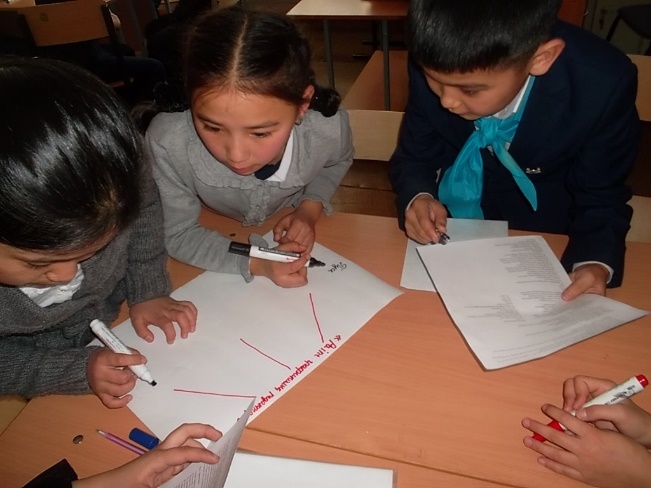 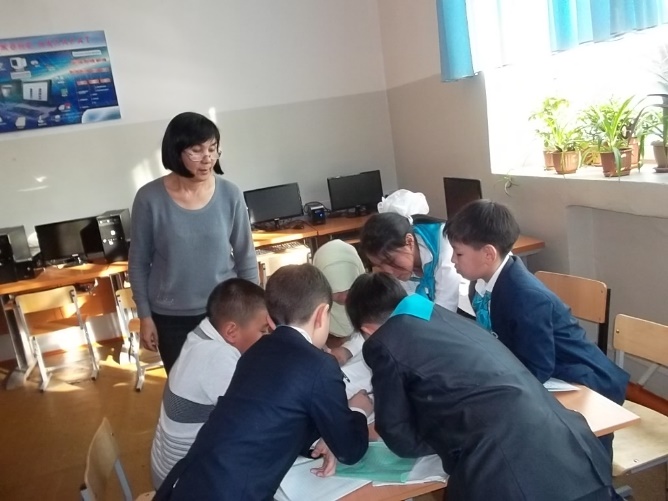 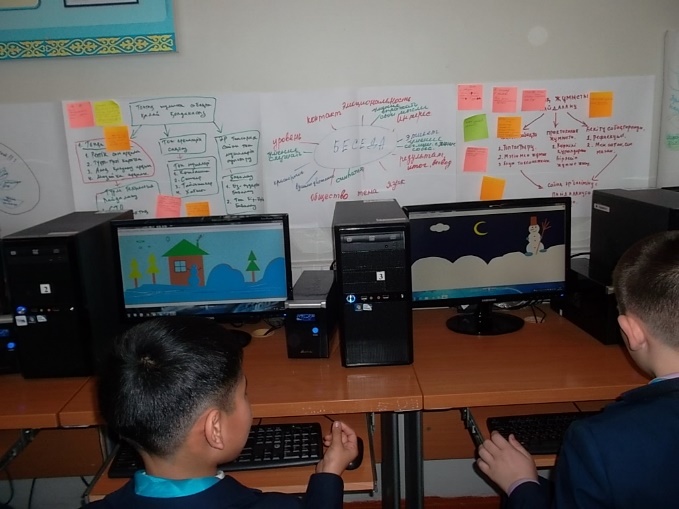 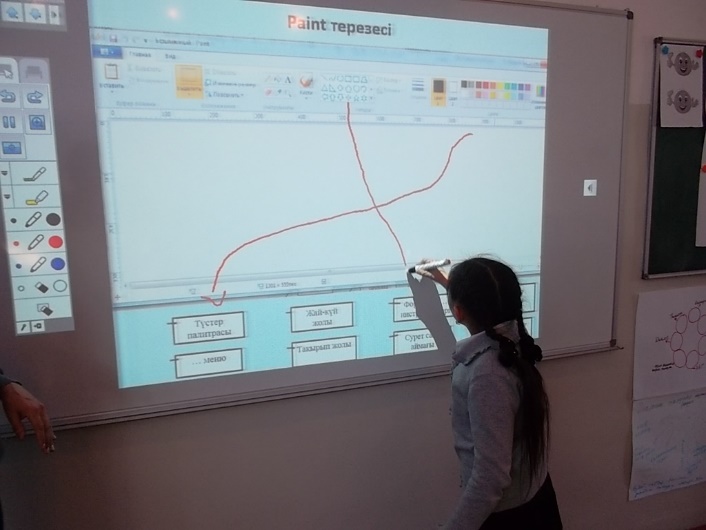 5 «А» сыныбы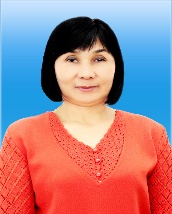 Қаратал ауданы,С.И.Морозов атындағы №51 ОМГ,информатика пәні мұғаліміМухатаева Назира ДалибековнаҚаратал ауданы,С.И.Морозов атындағы №51 ОМГ,информатика пәні мұғаліміМухатаева Назира ДалибековнаСабақтың тақырыбы:Paint графиктік бағдарламасында практикалық жұмысPaint графиктік бағдарламасында практикалық жұмысСілтемеОқулық Информатика 5-сынып Е.А.Вьюшкова, Н.В.Параскун, Б.Қ.Әбенов-Астана: Арман- ПВ 2013жылИнформатикадан электронды оқулық 7-сыныпОқулық Информатика 5-сынып Е.А.Вьюшкова, Н.В.Параскун, Б.Қ.Әбенов-Астана: Арман- ПВ 2013жылИнформатикадан электронды оқулық 7-сыныпМақсаты:а) Білімділік: Графиктік редактор тақырыбы бойынша білімдерін қайталау, бекіту және жинақтау;  
б) Дамытушылық: графиктік редактордың барлық мүмкіншіліктерін пайдалана отырып шығармашылық суреттер құрастыру және салу; Оқушылардың сабаққа деген қызығушылығын арттыру, белсенділік, танымдық қабілетін дамыту;
в) Тәрбиелік: Оқушылардың эстетикалық талғамын қалыптастыру, уақытты үнемдеуге дағдыландыру, шапшаңдылыққа, компьютерлік сауаттылыққа, өзін-өзі бағалауға, шығармашылыққа баулу.а) Білімділік: Графиктік редактор тақырыбы бойынша білімдерін қайталау, бекіту және жинақтау;  
б) Дамытушылық: графиктік редактордың барлық мүмкіншіліктерін пайдалана отырып шығармашылық суреттер құрастыру және салу; Оқушылардың сабаққа деген қызығушылығын арттыру, белсенділік, танымдық қабілетін дамыту;
в) Тәрбиелік: Оқушылардың эстетикалық талғамын қалыптастыру, уақытты үнемдеуге дағдыландыру, шапшаңдылыққа, компьютерлік сауаттылыққа, өзін-өзі бағалауға, шығармашылыққа баулу.Күтілетін нәтиже:Оқушылар қарапайым Paint графиктік редакторын суреттерді салу мен өңдеуде қолдана алады,  құрал–саймандарды дұрыс пайдалана алады, командаларды орындай білу мүмкіндіктерін, сурет салу, сақтау жұмыстарын біледі; Суретке мәтін енгізеді, бейнелену масштабын, түс палитрасын өзгерте алады;Компьютерлік технологияның мүмкіншіліктерін ақпарат пішінін өзгертуде қолдана алады;Басқа пәндерде қолдануға болатын әр түрлі графикалық құжаттар дайындайды.Оқушылар қарапайым Paint графиктік редакторын суреттерді салу мен өңдеуде қолдана алады,  құрал–саймандарды дұрыс пайдалана алады, командаларды орындай білу мүмкіндіктерін, сурет салу, сақтау жұмыстарын біледі; Суретке мәтін енгізеді, бейнелену масштабын, түс палитрасын өзгерте алады;Компьютерлік технологияның мүмкіншіліктерін ақпарат пішінін өзгертуде қолдана алады;Басқа пәндерде қолдануға болатын әр түрлі графикалық құжаттар дайындайды.Сабақтың түрі:Практикалық сабақПрактикалық сабақНегізгі дереккөздер:Оқулық, интерактивті тақта, компьютер, таратпа материалдар, Үміт ағашы, жұмыс үстеліндегі арнайы қапшықтар, бағалау парағы.Оқулық, интерактивті тақта, компьютер, таратпа материалдар, Үміт ағашы, жұмыс үстеліндегі арнайы қапшықтар, бағалау парағы.Әдіс –тәсілдер:Диалог, топтық жұмыс, сын тұрғысынан ойлау,  Ішінара іздену, зерттеушілік әдістері, ББҮ түртіп алу стратегиясы, талдау, қорыту, бағалауДиалог, топтық жұмыс, сын тұрғысынан ойлау,  Ішінара іздену, зерттеушілік әдістері, ББҮ түртіп алу стратегиясы, талдау, қорыту, бағалауСабақтың барысы:Сабақтың барысы:Сабақтың барысы:І. Ұйымдастыру (2 мин)Балалар, бүгін бізде ерекше әрі қызықты сабақ, себебі, біріншіден бізде қонақтар келіп отыр, екіншіден ең қызықты тақырыпта сабақ өткелі отырмыз. - Жағымды психологиялық ахуал туғызу; (Қысқы ертегі бейне-ролик)- Оқушыларды топқа бөлу (түрлі түсті шаршылар арқылы);- Топта рөлдерге бөлу;- Бағалау критерийлерін құру.Балалар, бүгін бізде ерекше әрі қызықты сабақ, себебі, біріншіден бізде қонақтар келіп отыр, екіншіден ең қызықты тақырыпта сабақ өткелі отырмыз. - Жағымды психологиялық ахуал туғызу; (Қысқы ертегі бейне-ролик)- Оқушыларды топқа бөлу (түрлі түсті шаршылар арқылы);- Топта рөлдерге бөлу;- Бағалау критерийлерін құру.ІІ.Үй тапсырмасын тексеру. (1 мин)(АКТ, сұрақ-жауап әдісі, дарынды оқушылармен жұмыс)Далаға қараңдаршы балалар, ағаштар аппақ тон кигендей, айнала аппақ жалт-жұлт етеді. Далада аяз, балалар шана, коньки теуіп уақыттарын тамаша өткізуде. Көп балаларға қыс ертегідей түстеріне кіріп те жүрген болар.Ендеше біз де қысқы ертегіні елестетіп көрелік, қазіргі көрген бейнекөріністегі ормаға емес өз мектебіміздің газет баспасына түстік деп ойлайық. Сендер де редакция мүшесісіңдер, яғни көркемдеуші-суретшісіңдер. Бүгінгі сабағымыздағы сіздер салған суреттер осы айда шығарылатын газетінің негізгі бөліміне кіреді. Далаға қараңдаршы балалар, ағаштар аппақ тон кигендей, айнала аппақ жалт-жұлт етеді. Далада аяз, балалар шана, коньки теуіп уақыттарын тамаша өткізуде. Көп балаларға қыс ертегідей түстеріне кіріп те жүрген болар.Ендеше біз де қысқы ертегіні елестетіп көрелік, қазіргі көрген бейнекөріністегі ормаға емес өз мектебіміздің газет баспасына түстік деп ойлайық. Сендер де редакция мүшесісіңдер, яғни көркемдеуші-суретшісіңдер. Бүгінгі сабағымыздағы сіздер салған суреттер осы айда шығарылатын газетінің негізгі бөліміне кіреді. ІІІ. Ой қозғау. (2 мин) (СТО стратегиясы)Дарынды оқушылардың дайындап келген жұмыстарын тексеруОқушылардың көңілін жаңа сабаққа аудару үшін дарынды оқушылардың үй тапсырмаларын,  экран арқылы көрсетіп, оны орындауда  қандай бағдарламаларды  пайдаланған тиімді болды?- деп ой қозғау. Салған суреттерін, шығарған өлеңдерін, жазған эсселерін экраннан көрсетіп қызығушылықты арттыру. Осы оқушылардың портфолиосымен таныстыру. «ББҮ» түртіп алу стратегиясын қолдануДарынды оқушылардың дайындап келген жұмыстарын тексеруОқушылардың көңілін жаңа сабаққа аудару үшін дарынды оқушылардың үй тапсырмаларын,  экран арқылы көрсетіп, оны орындауда  қандай бағдарламаларды  пайдаланған тиімді болды?- деп ой қозғау. Салған суреттерін, шығарған өлеңдерін, жазған эсселерін экраннан көрсетіп қызығушылықты арттыру. Осы оқушылардың портфолиосымен таныстыру. «ББҮ» түртіп алу стратегиясын қолдануКезеңдер.  (45 мин)Мұғалім әрекетіОқушы әрекетіҮй тапсырмасын тексеру. (2 мин)Сұрақтарға жауап. ( әр дұрыс жауап 1 бал)Қандай графиктік редакторларды білесіңдер?( Paint графиктік редакторы, 3D – графика құрушы редактор, күрделі инженерлік сызбалар жасау үшін қолданылатын редакторлар)Өзгертетін бейнелерді қайдан алуға болады?(сканерден, фотоаппараттан, wев камералардан, бейнебаяндар коллекциясынан, файлдан)Суретті тұтастай қалай ерекшелеуге болады?(Ctrl+A) Ерекшеленген фрагменттерге қандай амалдар қолдануға болады?(мөлшерін өзгерту, орнын алмастыру, тазалау, түстерін өзгерту, көшіру)Топпен ақылдаса отырып жауап береді. Дұрыс жауаптарға смайликтер  беріледіТеориялық білімдерін бекіту. (8 мин)Ресурстар қолдана отырып тақырыпты (5 балл) толықтыру, постермен жұмыс. (қосымша№1)1. ТОП. Графиктік редактор дегеніміз не?2 ТОП.Графиктік редактор терезесінің құрылымы қандай?3 топ
Сурет салу құралдарының қызметі қандай?Берілген тапсырмамен таныса отырып, топ ішінде талқылайды. Талқыланған жұмысты топ мүшелері бірінен кейін бір тұрып баяндап шығуы керек.Қорғалған жұмысты топтар «екі жұлдыз, бір ұсыныс» арқылы бағалайды Қайталау сұрақтары(4 мин)Блиц – турнир сұрақтары (10 бал, дұрыс жауаптарға смайликтер беру)
1. Paint графиктік редакторы қалай іске қосылады?
2. Paint графиктік редакторы не үшін қолданылады? 
3. Paint графиктік редакторында ең үлкен масштабты қалай қоюға болады?
4. Фон түсін қалай өзгертуге болады?
5. Құралдардың әрқайсысына сипаттама беру. 
6. Түстер палитрасы не үшін қолданылады?7. Paint программасын қалай жабуға болады?8. Суретті қалай өшіруге болады?9. Сурет бөлігін бояу кезінде барлық сурет боялса, ол нені білдіреді?10. Керек емес команданы қалай өшіруге болады?Оқушылар сұрақтарға жауап береді. Бағалау парағына смайликтер саны бойынша бал қойып отырадыТест тапсырмалары (10 мин)10 балл
         Компьютерде дайындалған 10 сұрақтан тұратын тестке жауап беру. Әрбір оқушының бағасын компьютер шығарады. Жұмыс үстелінде «Mx ТеsтХ» деп аталатын файлды іске қосу.(қосымша №2)Тест сұрақтарына жауап береді. Компьютер көрсеткен баға қойылады. (жеке жұмыс)Сергіту сәті. (2 мин)Бейнекөрініс арқылы көзге жаттығу жасау музыкамен..Демалады, көңіл-күйлері көтеріледіПрактикалық жұмыс (10-12 мин)Деңгейлік тапсырмалар орындаймыз
І-деңгей (3балл)
1- тапсырма:
Бір көзіңмен «кідір» дейді,
Бір көзім «жүгір» дейді.
Бір көзім «абайла» дейді
«Қарап ал маңайға» дейді
(бағдаршам)
Берілген фигуралардан жұмбақ жауабының суретін құрастырып, Paint терезесінде сал
2- тапсырма:
Үйдің суретін салу (өз арманындағы үй) №3 тапсырма.
Қажетті құралдарды пайдаланып шырша  суретін салыңыз.
ІІ-деңгей (4 балл)
Paint бағдарламасын іске қосыңыздар
1. Эллипс құралын пайдаланып мына суретті салыңыздар 2. Суретті өз қалауларың бойынша бояңыздар
3. Суретке “Ақшақар” атын беріп сақтаңыздар.
ІІІ-деңгей (5 балл)
1. Барлық құралдарды пайдаланып «Қыс»  тақырыбына мазмұнды сурет салыңыздар.  
2. Суретке тақырып қой.
3. Салынған суретті «Қысқы табиғат» атын беріп сақтаңыз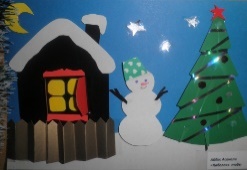 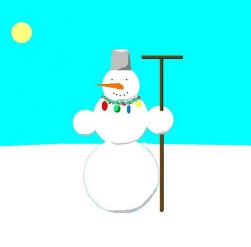 Компьютерде тапсырмаларды орындайды.Жұмбақты шешеді, жауабын графиктік редакторда саладыАлдында салынған объектілерді қолданып шығармашылық тапсырманы орындайды, қысқы табиғат суретін салады«Бағалау» практикасы. (2 мин)Критерийлер бойынша формативті бағалауМына дискрипторлар арқылы бағалау ұсынылады. (Қосымша №3)Үй тапсырмасын тексеру – әр дұрыс жауапқа 1 балдан (4 балл), теориялық білімдерін тексеру (5 балл)Қайталау сұрақтары (Блиц-турнир) - 1балл(10балл)Тест жауабы – әр тапсырмаға 1 балдан (10 балл)Практикалық жұмыс (1 деңгей 3 балл, 2 деңгей 4 балл, 3 деңгей 5 балл)– 12 баллТоп басшыларының топ оқушыларын бағалау парағы негізінде оқушыларды бағалау, мұғалімнің көмегімен.Топ басшылары смайликтер саны арқылы белгіленген дискрипторлар бойынша  баллдарын есептеп, оны «5 балдық» жүйеге ауыстырып топ мүшелерін бағалайды.   1-7 балл – «2»    8-18 балл – «3»   19-29 балл – «4»   30-36 балл – «5» Рефлексия (1мин)Оқушыларға кері байланыс жасау үшін түрлі-түсті стикерлер таратылады. Осы сабақтан не күттіңіз?Сабақ барысында  қандай сезімде болдыңыз?Сіз үшін не күтпеген жағдай болды?Сіз үшін сабақтың қай кезеңі нәтижелі болды, сіз үшін бәрінен жақсы болған сәттерҚиын болған кезеңдерді атап шығыңыз және сіз оны қалай жеңе алдыңыз?Бірге жұмыс істеген сыныптастарыңыздың жұмысын көрдіңіз, олар сіз үшін мазмұнды, ерекше, мағыналы болды ма?Оқушылар бүгінгі сабақ бойынша алған білімдері мен өз әсерлерін  жазып топ басшыларына береді.Үйге тапсырма. §15-19 тақырыптары бойынша сурет дайындау Дарынды оқушыларға: Редакторда сурет салудың тиімді әдістері мен мүмкіндіктерін пайдалана отырып сурет салу кезеңдерін Camtasia бағдарламасының көмегімен бейнежазбаға түсіріп келу.Тапсырмалар Жалпы балдарОқушының алған балыҮй тапсырмасын тексеру4  балл Теориялық білімдерін тексеру5 баллҚайталау сұрақтары (Блиц-турнир) 10 баллТест жауабы 10 баллПрактикалық жұмыс 1 деңгей 3 балл, 2 деңгей 4 балл, 3 деңгей 5 баллЖалпы балы32-35 баллБағасы 1-7 балл – «2»    8-18 балл – «3»   19-29 балл – «4»   30-36 балл – «5»